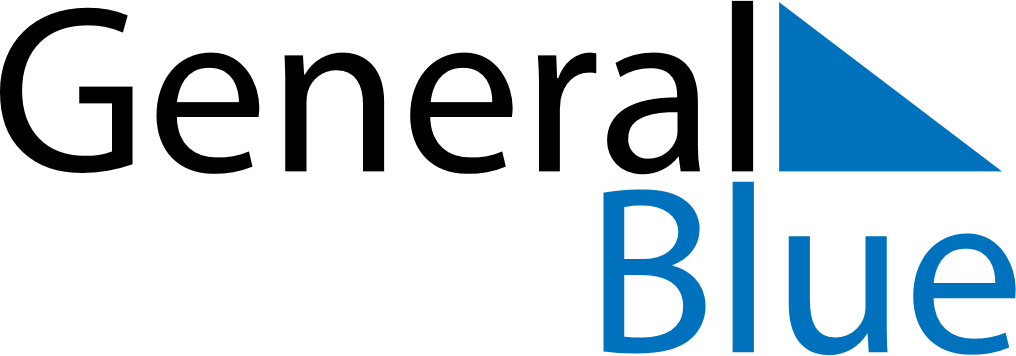 October 2024October 2024October 2024October 2024October 2024October 2024San Blas de los Sauces, La Rioja, ArgentinaSan Blas de los Sauces, La Rioja, ArgentinaSan Blas de los Sauces, La Rioja, ArgentinaSan Blas de los Sauces, La Rioja, ArgentinaSan Blas de los Sauces, La Rioja, ArgentinaSan Blas de los Sauces, La Rioja, ArgentinaSunday Monday Tuesday Wednesday Thursday Friday Saturday 1 2 3 4 5 Sunrise: 7:07 AM Sunset: 7:28 PM Daylight: 12 hours and 21 minutes. Sunrise: 7:05 AM Sunset: 7:29 PM Daylight: 12 hours and 23 minutes. Sunrise: 7:04 AM Sunset: 7:30 PM Daylight: 12 hours and 25 minutes. Sunrise: 7:03 AM Sunset: 7:30 PM Daylight: 12 hours and 26 minutes. Sunrise: 7:02 AM Sunset: 7:31 PM Daylight: 12 hours and 28 minutes. 6 7 8 9 10 11 12 Sunrise: 7:01 AM Sunset: 7:31 PM Daylight: 12 hours and 30 minutes. Sunrise: 7:00 AM Sunset: 7:32 PM Daylight: 12 hours and 31 minutes. Sunrise: 6:59 AM Sunset: 7:32 PM Daylight: 12 hours and 33 minutes. Sunrise: 6:57 AM Sunset: 7:33 PM Daylight: 12 hours and 35 minutes. Sunrise: 6:56 AM Sunset: 7:33 PM Daylight: 12 hours and 37 minutes. Sunrise: 6:55 AM Sunset: 7:34 PM Daylight: 12 hours and 38 minutes. Sunrise: 6:54 AM Sunset: 7:35 PM Daylight: 12 hours and 40 minutes. 13 14 15 16 17 18 19 Sunrise: 6:53 AM Sunset: 7:35 PM Daylight: 12 hours and 42 minutes. Sunrise: 6:52 AM Sunset: 7:36 PM Daylight: 12 hours and 43 minutes. Sunrise: 6:51 AM Sunset: 7:36 PM Daylight: 12 hours and 45 minutes. Sunrise: 6:50 AM Sunset: 7:37 PM Daylight: 12 hours and 46 minutes. Sunrise: 6:49 AM Sunset: 7:38 PM Daylight: 12 hours and 48 minutes. Sunrise: 6:48 AM Sunset: 7:38 PM Daylight: 12 hours and 50 minutes. Sunrise: 6:47 AM Sunset: 7:39 PM Daylight: 12 hours and 51 minutes. 20 21 22 23 24 25 26 Sunrise: 6:46 AM Sunset: 7:39 PM Daylight: 12 hours and 53 minutes. Sunrise: 6:45 AM Sunset: 7:40 PM Daylight: 12 hours and 55 minutes. Sunrise: 6:44 AM Sunset: 7:41 PM Daylight: 12 hours and 56 minutes. Sunrise: 6:43 AM Sunset: 7:41 PM Daylight: 12 hours and 58 minutes. Sunrise: 6:42 AM Sunset: 7:42 PM Daylight: 12 hours and 59 minutes. Sunrise: 6:41 AM Sunset: 7:43 PM Daylight: 13 hours and 1 minute. Sunrise: 6:40 AM Sunset: 7:43 PM Daylight: 13 hours and 3 minutes. 27 28 29 30 31 Sunrise: 6:39 AM Sunset: 7:44 PM Daylight: 13 hours and 4 minutes. Sunrise: 6:39 AM Sunset: 7:45 PM Daylight: 13 hours and 6 minutes. Sunrise: 6:38 AM Sunset: 7:45 PM Daylight: 13 hours and 7 minutes. Sunrise: 6:37 AM Sunset: 7:46 PM Daylight: 13 hours and 9 minutes. Sunrise: 6:36 AM Sunset: 7:47 PM Daylight: 13 hours and 10 minutes. 